Protocollo 0001891/E del 10/05/2021 11:36 - I.3 - Audit, statistica e sicurezza di dati e informazioniData ed ora messaggio: 10/05/2021 10:29:03
Oggetto: Sollecito compilazione questionario Osservatorio Indire DDI
Da: "Direzione Calabria - Ufficio 2" <DRCAL.Ufficio2@istruzione.it>
A: csic84100c@istruzione.it, csic849003@istruzione.it, csic85800t@istruzione.it, csic87300x@istruzione.it, csic87400q@istruzione.it, csic87500g@istruzione.it, csic88900d@istruzione.it, csic8an00x@istruzione.it, csic8aq00b@istruzione.it, csic8ar007@istruzione.it, csis023003@istruzione.it, csis028006@istruzione.it, csis05300v@istruzione.it, csis073004@istruzione.it, csis07700b@istruzione.it, csis078007@istruzione.it, czic81400x@istruzione.it, czic84400q@istruzione.it, czic864001@istruzione.it, czis00200t@istruzione.it, czis00900l@istruzione.it, kric81600e@istruzione.it, kric819002@istruzione.it, krps03000a@istruzione.it, rcic80600q@istruzione.it, rcic812003@istruzione.it, rcic81600a@istruzione.it, rcic83700b@istruzione.it, rcic841003@istruzione.it, rcic84400e@istruzione.it, rcic84800t@istruzione.it, rcic84800t@istruzione.it, rcic86500g@istruzione.it, rcic875006@istruzione.it, rcis01600e@istruzione.it, rcis03200c@istruzione.it, rcmm02800n@istruzione.it, vvic81200v@istruzione.it, vvic82200d@istruzione.it, vvic83000c@istruzione.it, vvpm030003@istruzione.it, vvtd01000l@istruzione.it, vvtf04000p@istruzione.it
Cc: i.demaurissens@indire.it, mc.pettenati@indire.it, andreabenassi@gmail.comGentilissimi Dirigenti delle scuole in indirizzo,Si trasmette la mail in calce, pregando le SS.LL., qualora non avessero già provveduto, a voler compilare, al più presto, il questionario di cui all'oggetto, stante anche la rilevanza dell'indagine.Si ringrazia per la consueta e preziosa collaborazione.Cordiali salutiUSR CalabriaDirezione GeneraleUfficio IIDa: Isabel de Maurissens <i.demaurissens@indire.it>
Inviato: sabato 8 maggio 2021 15:17
A: Direzione Calabria - Ufficio 2 <DRCAL.Ufficio2@istruzione.it>
Cc: ; Maria Chiara Pettenati <mc.pettenati@indire.it>; Andrea Benassi <andreabenassi@gmail.com>
Oggetto: vostra collaborazione questionario Osservatorio Indire DDIAl Direttore dell’Ufficio Scolastico Regionale Calabria Oggetto: Osservatorio Scuola – Richiesta supporto per il coinvolgimento scuole selezionate per indagine Indire Indire ha predisposto un'indagine, fondata su dati rappresentativi, che ha come obiettivo di analizzare le pratiche didattiche messe in atto dai docenti delle scuole italiane durante l’a.s. 2020/21.  Nell’ambito dell’indagine, sono state selezionate alcune scuole (plessi) nella sua regione, indicate nel file excel in allegato alla presente. Questi plessi fanno parte del campione stratificato identificato e contribuiranno a restituire una fotografia attendibile del contesto operativo attuato dalle scuole del Paese. Le chiediamo di supportarci nel sensibilizzare i dirigenti dei suddetti plessi ad aderire all’indagine rispondendo alle nostre comunicazioni personalizzate del 18 marzo e 13 aprile, di cui alleghiamo il facsimile. Qualora abbiano smarrito la comunicazione ma vogliano riceverla nuovamente potranno contattarci all'indirizzo osservatorio-scuola@indire.it I risultati dell’indagine potranno costituire una valida base anche per operare scelte formative, per orientare azioni di supporto che, in questo momento di grandi cambiamenti, la scuola italiana deve compiere per fare i conti con la pandemia ancora in corso e con l’esigenza di gettare le basi per un futuro che mette al centro i giovani come mai prima d’ora.  Come sempre sarà nostro piacere valorizzare il contributo che il suo ufficio vorrà darci al fine di contribuire alla propagazione dell’innovazione nella scuola.  RingraziandoLa anticipatamente per il suo prezioso lavoro, le porgo i miei più cordiali saluti. Lo staff Indire per l’Osservatorio ScuolaIsabel de MaurissensRicercatriceArea Formazione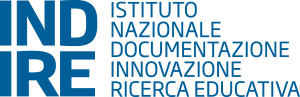 Istituto Nazionale di Documentazione, Innovazione e Ricerca EducativaVia Cesare Lombroso, 6 – 50134 FirenzeT +39 055.2380390cell. 346 4374224www.indire.itTotale allegati presenti nel messaggio: 2 Plessi_campionati_CALABRIA_USR_07052021.xlsx (11,14 Kb) Download
 Lettera Invito ai DS firmata Biondi.pdf (454,47 Kb) Download